A retourner en FORMAT WORD  ET  EN FORMAT PDF scanné avec signature et cachet de l’établissement, par courriel à evelyne.coggiola-tamzali@ac-creteil.fr Au plus tard le vendredi 29 janvier 2021Merci de remplir ce document en format numérique (pas de document manuscrit)Nombre d’élèves candidats dans la catégorie « Devoirs individuels » : ……………………………….Nombre d’élèves candidats dans la catégorie « Travaux collectifs » :………………………………….Nombre de travaux collectifs : …………………………….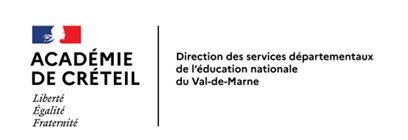 CONCOURS NATIONALDE LA RESISTANCE ET DE LA DEPORTATION 2020-2021RECENSEMENT DES CANDIDATURESEtablissement Type : Nom :Commune : Professeur(s) référent (s)Nom, prénom : Discipline : Adresse mail : Signature du chef d’établissement :Cachet de l’établissement : ELEVES CANDIDATS (par ordre alphabétique)ELEVES CANDIDATS (par ordre alphabétique)Classe fréquentéeCatégorie(s) choisie(s)Les élèves peuvent participer à la fois à la catégorie devoirs individuels et travaux collectifsNOM (en lettres capitales)Prénom (en lettres minuscules)Classe fréquentéeCatégorie(s) choisie(s)Les élèves peuvent participer à la fois à la catégorie devoirs individuels et travaux collectifs